ZADACI 2: - otvorite novi prazni dokument u office 365Nakucajte tekst o Internetu. Kopirajte još jednom ispod tako da imate dvije kopije teksta.InternetInternet je javno dostupna globalna paketna podatkovna mreža koja zajedno povezuje računala i računalne mreže korištenjem istoimenog protokola (internet protokol=IP). To je "mreža svih mreža" koja se sastoji od milijuna kućnih, akademskih, poslovnih i vladinih mreža koje međusobno razmjenjuju informacije i usluge kao što su elektronička pošta, chat i prijenos datoteka te povezane stranice i dokumente World Wide Weba.FONT - Times New Roman, veličina 12, poravnanje obostrano, prored jednostruk.Naslov Internet - u sredini, podebljano, podvučenoUmetnuti u dokument brojeve stranica dolje desno.Postaviti sve margine na 2 cmFusnota – umetnuti nakon zadnjeg naslova Internet fusnotu koja glasi „ovo je vježba iz informatike“Provjewrite imate li mogućnost provjere - ako imate - Postavite provjeru pravopisa i gramatike na hrvatski jezikUmetnite komentar „drugavježba“ nakon drugog naslova InternetUmetnite prijelom stranice - na novoj stranici umetnite oblike, nacrtajte, oblikujte.Umetnite OBLIK i oblikuj ga prema uputama:Umetni – Oblici (Shapes) 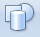 Umetnite TEKSTNI OKVIR na početak dokumenta prije naslova INTERNET i u njega upišite naslov „Internet“. Okvir mora imati sjenu i biti žutog oblika. Tekst unutar oblika neka bude podebljan.Umetni – Tekstni okvir (Text box) 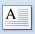 Umetnite WORD ART na kraju dokumenta poravnat u sredini sa vašim imenom i prezimenomUmetni – WordArt (WordArt)  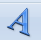 